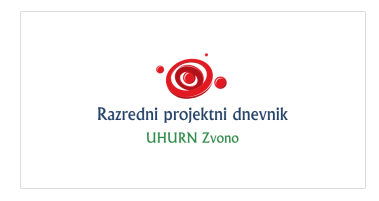 Učitelj/ica:____________________________________________________________________________Škola, razred, mjesto: _______________________________________________________________________________________________________________________________________________________Projektna domena: (samo podcrtati)učenje i istraživanje prirodoslovnih pojmova i koncepataučenje matematičkih pojmova i koncepataučenje o čovjeku, društvenoj zajednici i kulturijezično komunikacijsko područjekreativno izražavanje djeteta – razvoj „jezika umjetnosti“istraživanje i stvaralačko korištenje materijala – tehničko područjekineziološka gibanjaTijek projekta (kratak opis aktivnosti): U projektu je sudjelovao____ učenika .S provođenjem projekta počeli smo  ___________, a završili____________.Projektna dokumentacija:a)	odabir teme – temelji se na početnim znanjima djece………………………………………………………………………………………………………………………..b)	izbor i istraživanje problema – moguća rješenja  ili najbolji pristup rješavanju problema…………………………………………………………………………………………………………………………….………….………………………………………………………………………………………………………………………………..……….………………………………………………………………………………………………………………………………………….c)	plan djelovanja – koraci, aktivnosti u radu………………………………………………………………………………………………………………………………..……….………………………………………………………………………………………………………………………………..……….………………………………………………………………………………………………………………………………………….d)	izvođenje – radionice, aktivnosti, IUN……………………………………………………………………………………………………………………………………..…….…………………………………………………………………………………………………………………………………….…….e)	prezentiranje…………………………………………………………………………………………………………………………………..……….……………………………………………………………………………………………………………………………………..…….Ako ste sami osmislili radionice:1.__________________________________________2. __________________________________________3.___________________________________________4.___________________________________________*u prilogu izvješća šaljem do 4 fotografije maksimalne širine 500 px